Apreciable {!Contact.FirstName} ¡Buen día! Ya está disponible el registro para nuestro próximo 14° Congreso de Administración Escolar Online y la siguiente liga puedes encontrar la oferta de los talleres que tendremos este año. https://drive.google.com/file/d/1tlxFkY1PvqP8NwetlcrXjSu-n7UuMN85/view?usp=sharingRecuerda hacer tu registro con suficiente tiempo de antelación para alcanzar lugar en el taller de tu elección y en el evento, ya que tenemos cupo límite.  Te invitamos a estar pendiente de nuestras publicaciones ya que en los próximos días podrían confirmarse un par de talleres adicionales.Instrucciones Registro a 14° Congreso1.     Revisa la oferta de talleres. 2.     Identifica el número total de personas que asisten a congreso y talleres.3.     Realiza tu pago de acuerdo con las cuotas y datos bancarios.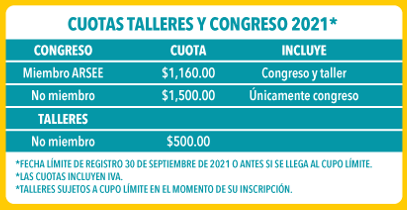 DATOS BANCARIOSNombre: Asociación de Responsables de Servicios Escolares y Estudiantiles ACBanco: SantanderCuenta: 65503885281Clabe interbancaria: 014 180 655 038 852 8114.     Realiza tu registro en línea en:Asociados http://arsee.force.com/portal/WebLoginMiembro ingresa tu usuario y contraseña, una vez dentro da clic en “Asistencia al Congreso” llena el formulario y sube tu comprobante de pago.No Asociados  http://arsee.force.com/congreso/WebCongresoNoMiembro , llena el formulario y sube tu comprobante de pago.5.   Es muy importante te asegures que al final de tu registro aparezca la pantalla de “Confirmación de registro”.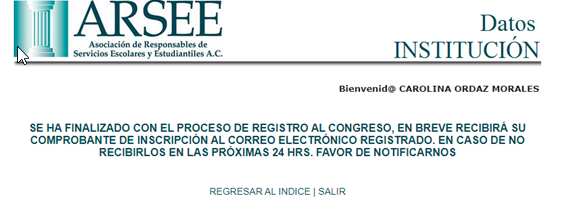 6. Recibe tu confirmación y factura.Recuerda que la fecha límite del registro será el 30 de septiembre o antes si se llega al cupo limite.*Consulta las Políticas de cancelación y devolución.Contacto: informacion@arsee.org.mx y Tel / WhatsApp 55 1310 0531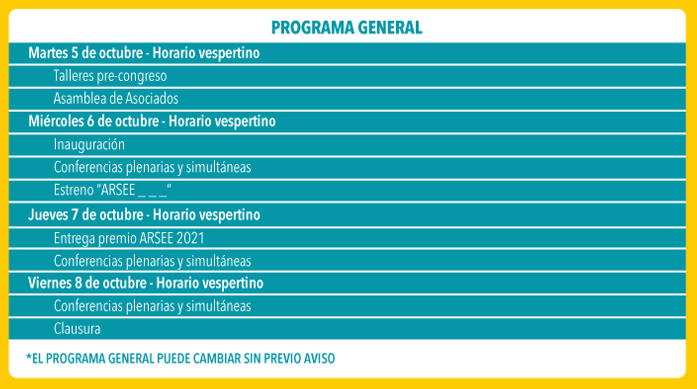 